نموذج كشف التسجيل في طاقات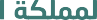 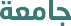 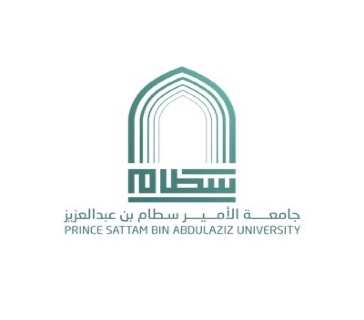 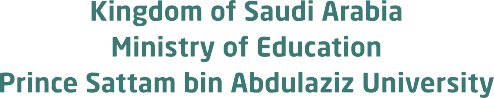 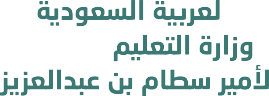 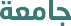 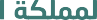 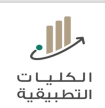 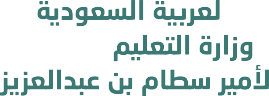 